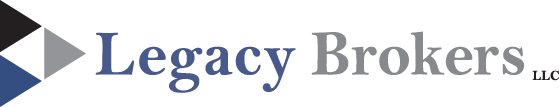 15301 W 87th St Pkwy, Suite 275 	    Phone: 913-631-0102Lenexa, KS 66219			     Fax: 913-631-2792                     Email: office@legacybrokerskc.com*Required Fields For FormFireREQUEST FOR PROPOSALAgent ProfileAgent ProfileAgent ProfileAgent ProfileAgent ProfileAgent ProfileName:NPN:Phone:Fax:Email:Address:Company ProfileCompany ProfileCompany ProfileCompany ProfileCompany ProfileCompany ProfileCompany ProfileCompany ProfileCompany ProfileCompany ProfileCompany ProfileCompany ProfileCompany Profile*Name:*Physical Address:*City, State Zip:*County:*Industry (SIC/NAICS):*Tax ID:*Tax ID:*Contact Person:*Phone:Ext:Fax:Fax:*Email:Date RFP Received:*Proposed Effective Date:Commission Amt Requested:Commission Amt Requested:Commission Amt Requested:Commission Amt Requested:Commission Amt Requested:Commission Amt Requested:Commission Amt Requested:Commission Amt Requested:Quote Needed By:Employer Contribution:Employee (Medical):Dependent (Medical):Dependent (Medical):Dependent (Medical):Dependent (Medical):Dependent (Medical):Dependent (Medical):Waiting Period:*Census: Excel File Attached Excel File Attached*EE Subscribers:*EE Subscribers:*EE Subscribers:*EE Subscribers:*EE Subscribers:*EE Subscribers:Products RequestedProducts RequestedProducts RequestedProducts RequestedProducts RequestedProducts Requested Fully Insured Medical Fully Insured Medical Dental Dental Long Term Disability Long Term Disability Self-Funded Medical Self-Funded Medical Vision Vision Worksite / Voluntary Worksite / Voluntary Life Life Short Term Disability Short Term DisabilityBenefit Levels Requested (Medical)Benefit Levels Requested (Medical)Benefit Levels Requested (Medical)Benefit Levels Requested (Medical)Benefit Levels Requested (Medical)Benefit Levels Requested (Medical)Deductible:Out-of-Pocket:Out-of-Pocket:Office Copays:Rx Copays:Rx Copays:Other:Current / Renewal Benefits & Rates from Current CarrierCurrent / Renewal Benefits & Rates from Current Carrier *Current Benefits Attached *Current Rates Attached Renewal Benefits Attached Renewal Rates Attached